Publicado en Barcelona el 07/05/2021 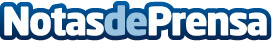 AleaSoft: Más allá de titulares alarmantes, existe una coherencia en los precios de los mercados eléctricosLas situaciones puntuales, y más si son excepcionales, pueden no dejar ver el contexto general. Desde AleaSoft, analizarán en su próximo webinar la naturaleza excepcional de la situación de precios altos actual en los mercados de energía, tanto de electricidad, como de gas y de CO2, y lo enmarcarán dentro del comportamiento general de los precios en los mercados de energíaDatos de contacto:Alejandro Delgado900 10 21 61Nota de prensa publicada en: https://www.notasdeprensa.es/aleasoft-mas-alla-de-titulares-alarmantes Categorias: Internacional Nacional Finanzas Webinars Sector Energético http://www.notasdeprensa.es